                KАРАР                                                                       РЕШЕНИЕО  Программе комплексного развития системкоммунальной инфраструктуры сельского поселения Зильдяровский сельсовет муниципального районаМиякинский район Республики Башкортостанна 2014 - 2018 годыСовет сельского поселения Зильдяровский сельсовет муниципального района Миякинский район Республики Башкортостан РЕШИЛ:         1. Утвердить Программу комплексного развития систем коммунальной инфраструктуры сельского поселения Зильдяровский сельсовет муниципального района Миякинский район Республики Башкортостан на 2014 - 2018 годы» (прилагается).2. Настоящее решение обнародовать в здании Администрации сельского поселения Зильдяровский сельсовет муниципального района Миякинский район Республики Башкортостан.3. Контроль за выполнением данного решения возложить на постоянную комиссию Совета по социально-гуманитарным вопросам.Глава сельского поселения                                          З.З.Идрисов27.10.2014 г.№ 167                                                                                                           УтвержденаРешением Совета сельского поселенияЗильдяровский сельсоветот 27.10.2014г. № 167ПРОГРАММАКОМПЛЕКСНОГО РАЗВИТИЯ СИСТЕМ КОММУНАЛЬНОЙ ИНФРАСТРУКТУРЫ СЕЛЬСКОГО ПОСЕЛЕНИЯ ЗИЛЬДЯРОВСКИЙ СЕЛЬСОВЕТМУНИЦИПАЛЬНОГО РАЙОНА МИЯКИНСКИЙ РАЙОНРЕСПУБЛИКИ БАШКОРТОСТАН НА 2014 - 2018 ГОДЫПАСПОРТпрограммы комплексного развития системкоммунальной инфраструктуры сельского поселения Зильдяровский сельсовет муниципального районаМиякинский район Республики Башкортостанна 2014 - 2018 годыНаименование       Программа    комплексного   развития  систем            программы             коммунальной      инфраструктуры  сельского поселения                                 Зильдяровский сельсовет муниципального                                           района  Миякинский  район  Республики Башкортостан на                                   2014 - 2018 годыОсновные                Администрация    сельского поселения Зильдяровскийразработчики          сельсовет муниципального    района   Миякинский    район      Программы             Республики  БашкортостанЗаказчик                 Администрация   сельского поселения ЗильдяровскийПрограммы            сельсовет муниципального  района  Миякинский                                 район  Республики БашкортостанИсполнители         Организации коммунального комплекса бюджетной сферыосновныхмероприятийПрограммыЦели и задачи        Основными целями Программы являются:Программы             - обеспечение устойчивого функционирования и развития                                   систем коммунального комплекса;                                 - повышение   качества   и    надежности   предоставления                                 коммунальных услуг населению;                                  Для  достижения  этих целей  необходимо   решить                                           следующие задачи:                                  - разработка   и   утверждение    технических    заданий                                     на формирование  проектов  инвестиционных  программ                                     организаций коммунального комплекса;                                  - привлечение   кредитных    и   инвестиционных   средств                                          в  обеспечении реализации инвестиционных программ;                                  - замена  морально  устаревшего   и   физически                                      изношенного  оборудования.Перечень                 Перечень     программных   мероприятий   содержит          программных          модернизацию сетей и объектов водоснабжения                    мероприятий          с участием  организаций коммунального комплексаОрганизация             Контроль за реализацией  настоящей  Программы    контроля за               возложить  на постоянную   комиссию   Советаисполнением            сельского поселения  по  земельным вопросам , Программы               благоустройству и экологииОжидаемые              В   результате   реализации   Программы   будут      конечные                  обеспечены  надежность и качество работы   результаты               коммунальной  инфраструктуры Программы              социально-               экономическойэффективностиВВЕДЕНИЕНастоящая Программа разработана в соответствии с Федеральным законом от 06.10.2003 N 131-ФЗ "Об общих принципах организации местного самоуправления в Российской Федерации",Федеральными законами от 10.01.2002 N 7-ФЗ "Об охране окружающей среды", Постановлением Правительства РФ от 22.08.2005 N 533 "Об утверждении Положения о взаимодействии органов государственной власти субъектов Российской Федерации, осуществляющих регулирование тарифов на товары и услуги организаций коммунального комплекса, с органами местного самоуправления, осуществляющими регулирование тарифов и надбавок организаций коммунального комплекса.", С учетом «Методических рекомендаций по составу, порядку разработки и утверждению программ комплексного развития систем коммунальной инфраструктуры муниципальных образований», утвержденных Приказом Министерством Регионального развития РФ от 06.05.2011г №204,  Разработка настоящей Программы вызвана необходимостью обеспечения ресурсосбережения, формирования рыночных механизмов функционирования жилищно-коммунального комплекса и условий для привлечения инвестиций, формирования новых подходов к строительству жилых и социальных объектов.Программа предусматривает модернизацию и строительство в сельском поселении Зильдяровский сельсовет муниципального района Миякинский район Республики Башкортостан объектов коммунальной инфраструктуры, сетей водоснабжения с учетом присоединенных территорий . Основная цель Программы - обеспечить надежность и качество работы коммунальной инфраструктуры. В качестве источников финансирования Программы определены бюджетные средства и инвестиции коммунальных предприятий.1. ОСНОВНЫЕ ЦЕЛИ И ЗАДАЧИ ПРОГРАММЫОсновной целью Программы является обеспечение устойчивого функционирования и развития систем коммунального комплекса сельского поселения Зильдяровский сельсовет муниципального района Миякинский район Республики Башкортостан, где основные мероприятия ориентированы на:- привлечение бюджетных и внебюджетных средств в обеспечение комплексного развития систем коммунальной инфраструктуры;- внедрение механизмов, обеспечивающих осуществление  реконструкции и комплексного обновления (модернизации) существующих систем коммунальной инфраструктуры.Основными задачами Программы являются:1. Повышение качества и надежности предоставления коммунальных услуг населению, возможность обеспечения наращивания и модернизации коммунальной инфраструктуры в местах существующей застройки для обеспечения целевых параметров улучшения их состояния:- сокращение количества аварий и отказов в работе оборудования;- увеличение пропускной способности сетей;- уменьшение потерь в системах коммунальной инфраструктуры;- замена морально устаревшего и физически изношенного оборудования;- обеспечение возможности подключения к существующим сетям новых застройщиков.1.2. ПЕРЕЧЕНЬ КОМПЛЕКСНЫХ МЕРОПРИЯТИЙ1.2.1. Строительство новых сетей и объектовкоммунальной инфраструктурыОсновными проблемами являются износ существующих систем коммунальной инфраструктуры, отсутствие земельных участков, обустроенных коммунальной инфраструктурой, механизмов привлечения частных инвестиционных и кредитных ресурсов в строительство коммунальной инфраструктуры, а также непрозрачные и обременительные для застройщика условия присоединения к системам коммунальной инфраструктуры.Основной целью подпрограммы является обеспечение опережающего развития коммунальной инфраструктуры для увеличения предложения жилья на рынке жилищного строительства.1.2.2. Сроки и этапы реализации Программы: с 2014 до 2018 г.Основные мероприятия Программы:- поэтапная модернизация сетей коммунальной инфраструктуры, имеющих большой процент износа;- модернизация  и новое строительство  коммунальных сетей к вновь строящимся  микрорайонам, согласно утвержденного Генерального плана; - модернизация существующих водонасосных станций c заменой насосного оборудования и автоматизированных систем управления;- обеспечение возможности подключения строящихся объектов к коммунальным системам.1.2.3. Общие затраты на строительство системкоммунальной инфраструктурыЗатраты в целом на строительство систем коммунальной инфраструктуры района отражены с учетом ввода дополнительных мощностей объектов коммунальной инфраструктуры, которые необходимо ввести за период 2014 - 2018 годы для обеспечения застройки жилыми домами и реконструкции существующих жилых зон на территории  сельского поселения Зильдяровский сельсовет.Основными источниками финансирования являются:- средства бюджета Республики Башкортостан  и местного бюджета;- средства предприятий, заказчиков-застройщиков;- иные средства, предусмотренные законодательством.1.2.4. Объем финансирования Программы:         Объем финансирования Программы составляет 4599,0млн. руб., в том числе:             2014 г. –  99,0 тыс.руб             2015г.-  500,0 тыс.руб.;             2016 г. – 2,0 млн.руб.;            2017 г. – 300,0 тыс.руб.;             2018 г. –  1,7 млн. руб.;    2.Перспективные показатели развития сельского поселения2.1 Социально-экономическое развитие поселения,Цель  деятельности сельского поселения- обеспечение высокого уровня благосостояния и создание условий для труда и отдыха населения  сельского поселения.Сельское поселение Зильдяровский сельсовет образован  в ., находится на юге-западе района в  от районного центра. В настоящее время здесь необходимо провести природоохранительные мероприятия, а также мы проводим разъяснительную работу среди учащихся и отдыхающих. Связь с районным центром осуществляется автомобильным транспортом по дорогам с твердым покрытием.                     2.2.Жилищное строительство.Существующая средняя жилищная обеспеченность по сельскому поселению составляет 24,82 кв. м /чел.(на фактическую численность населения).Территориальное развитие в последние годы велось с освоением участков малоэтажного индивидуального строительства с приквартирными участкамиОбъёмы жилищного строительства                                                                                таблица а)Примечание: *фактически проживающее население по данным администрациМалоэтажное индивидуальное строительство с участками будет занимать большую часть застройки . Этому будет способствовать проведение государственных программ содействия жилищному строительству (льготные кредиты, ипотека и т.д.), обеспечивающих доступность жилья для большей части жителей.3. Краткий анализ существующего состояния коммунальной инфраструктурыСводные данные о состоянии систем коммунальнойинфраструктуры сельского поселения3.1.ГазоснабжениеГазоснабжение потребителей сельского поселения  осуществляется на базе природного и сжиженного углеводородного газа. Уровень газификации   составляет 99,5%,  газификация уличных сетей составляет 100%.Основными потребителями природного газа являются население, отопительные и производственные котельные.3.2.ЭлектроснабжениеЭлектроснабжение потребителей  производится   Аксаковскими сетями ООО «БАШРЭС-Стерлитамак» входящих в энергосистему "БАШРЭС".Общая протяженность трасс ЛЭП 6-10 кВ по сельскому поселению составляет 29,3км .Общий износ сетей составляет от  55% до 60%Максимальная электрическая нагрузка - 11582 тыс. кВт.3.3. Водоснабжение По данным проекта республиканской целевой программы «Обеспечение населения Республики Башкортостан питьевой водой» по водным ресурсам Миякинский район относится к надежно обеспеченным по подземным источникам воды.Современное водопотребление  составляет 6,86 тыс. м3/сут.По бактериологическим и химическим (жесткость) показателям питьевой воды район относится к неблагополучным, вода не отвечает требованиям СанПин 2.14.559.96 «Вода питьевая».Подземные воды используются с помощью скважин, расположенных в самих населенных пунктах или в непосредственной близости от них. Очистка питьевой воды отсутствует.В отдельных населенных пунктах водозаборы отсутствуют. Население обеспечивается водой из открытых источников — для хозяйственных нужд, из каптированных родников - для питьевых нужд.           В настоящее время водоснабжение   осуществляется от 3 существующих скважин. - водозаборы-                                             3 шт;        - водонасосные в количестве      2 шт.;- трубопроводы распределительной сети протяженностью      45,8 км.3.Ожидаемые конечные результаты реализации Программы:1. Технологические результаты:- повышение надежности работы системы коммунальной инфраструктуры ;- снижение потерь коммунальных ресурсов  в производственном процессе.4.Комплексное развитие системы водоснабжения.4.1. Система и схема водоснабжения.Во всех населенных пунктах предусматривается организация централизованных систем водоснабжения для хозяйственных, производственных и противопожарных нужд по принципиальным схемам.Вода, подаваемая в водопроводную сеть, должна отвечать ГОСТу «Вода питьевая».В каждой системе в целях бесперебойного водоснабжения намечается не менее двух водозаборных скважин, одна из которых резервная. При количестве скважин более пяти, вода подается из скважин в сборные резервуары, затем насосами 2-ого подъема подается в водопроводную сеть и регулирующую емкость.Хранение противопожарных запасов воды предусматривается в пожарных водоемах, в сборных подземных резервуарах или в баках водонапорных башен.Нормы водопотребления, расходы воды на поливку и на пожаротушение приняты согласно СНиП 2.04.02-84*, СНиП п-31-74 и ВСН-23.Таблица 1 - Нормы водопотребления в л/сут на человека.В нормах учтены коммунальные нужды, расходы на местную промышленность и транспорт.4.2. Мероприятия по модернизации и строительству системы водоснабженияПо данным проекта «Обеспечение населения Республики Башкортостан питьевой водой», район, в том числе сельское поселение относится к неблагополучным по качеству питьевой воды. Поэтому необходимо выполнить первоочередные мероприятия по обеспечению населения питьевой водой:охрана источников водоснабжения;использование новых источников водоснабжения;очистка и обеззараживание питьевой воды;ревизия водопроводных сетей;повышение эффективности лабораторного контроля.Удельное водопотребление для сельских населенных пунктов района составит 140 л/сут на человека. В населенных пунктах подземная вода, используемая для хозяйственно-питьевого водоснабжения, превышает нормативы по жесткости, следует предусмотреть умягчение воды на установках «Струя - М».Также  необходимо техническое  перевооружение существующих  водоочистных станций в районе: применение новых флокулянтов, реагентов, которые наиболее эффективны для водоподготовки. Для поливки зеленых насаждений предусматривается проектирование и строительство водопровода сезонного действия. Строительство новых сетей, водозаборов и их реконструкция предусматривается согласно очередности нового строительства и финансируется из государственного и местного бюджета, а также с привлечением средств населения для подключения к жилым домам от уличной сети.Таблица 2 - Расход воды на хозяйственно-питьевые нужды населения5.Комплексное развитие системы утилизации (захоронения) твердых бытовых отходов5.1. Существующее положениеАктуальной проблемой является проблема размещения твердых бытовых отходов (ТБО), которые с каждым годом увеличиваются в связи с поступлением на рынок сбыта упакованной продукции. Отходы вывозятся на свалки, которые эксплуатируются без соответствующего проекта систем инженерных сооружений и не соответствующих природоохранным и санитарным требованиям. Негативное влияние свалок ТБО на окружающую среду обусловлено, прежде всего, образованием газа в результате биологического распада органических отходов, состоящего из метана и углекислого газа. В результате возникает опасность воздействия на воздушный бассейн (удушающие и токсические запахи и пожары) и водный бассейн (загрязнение дренажных вод).Стихийные свалки образуются в местах вблизи жилых массивов, в оврагах, в поймах рек с высоким стоянием грунтовых вод с последующим выносом сильно загрязненных дренажных вод в водные объекты.В задачи санитарной очистки территории входят: сбор и удаление твердых бытовых отходов за пределы населенного пункта. Сбор и удаление жидких отходов из зданий, не имеющих канализации. Производство работ по летней и зимней уборке улиц с твердым покрытием.Сбор и удаление ТБО осуществляется самовывозом.5.2.Развитие системы утилизации ТБОПредлагается размещение усовершенствованных свалок твердых бытовых отходов, обслуживающих группы населенных пунктов. Укрупнение свалок позволит содержать в коммунально-складских зонах автобазы уборочной техники и механизмов, предназначенных для сбора, размещения, уплотнения отходов и их послойного укрытия грунтом. При увеличении мощности полигона накопление очередного слоя отходов на рабочей карте будет происходить более интенсивно, что сократит период времени до укрытия слоя грунтом и уменьшит санитарную опасность не укрытых отходов.Программой предусматривается сокращение числа свалок, так как каждая свалка требует отвода больших земельных ресурсов, больших транспортных расходов для вывоза, дорогостоящей инженерной подготовки для предотвращения загрязнения почв, грунтовых вод, атмосферы и представляет опасность для распространения инфекционных заболеваний. Большое количество существующих свалок в районе ликвидируются, а их территория подлежит рекультивации.На сохраняемых территориях свалок ТБО предусматривается проведение мероприятий по усовершенствованию технологий приема и утилизации ТБО и обеспечению защиты окружающей среды от загрязнения.В будущем предлагается раздельный сбор отходов, который осуществляется посредством:-	установки специальных контейнеров для селективного сбора бумаги, стекла, пластика, металла в жилых кварталах;создания на территории населенных пунктов сети приемных пунктов
вторичного сырья;организации передвижных пунктов сбора вторичного сырья;создания органами местного самоуправления условий, в том числе и
экономических, стимулирующих раздельный сбор отходов.Раздельный сбор отходов позволяет добиться значительного сокращения объемов ТБО, уменьшает число стихийных свалок, оздоравливает экологическую обстановку, позволяет получить ценное вторичное сырье для промышленности.Утилизируемые отходы (полиэтилен, черный и цветной металлы, автомашины, аккумуляторы, ртутные лампы, бумага, картон и т.д.) должны отправляться на переработку для получения вторичного сырья.Уничтожение биологических отходов осуществляется в скотомогильниках.Отходы, образующиеся при строительстве, ремонте, реконструкции жилых и общественных зданий, объектов культурно-бытового назначения, а также административно-бытовых промпредприятий, вывозят автотранспортом строительных организаций на специально выделенные участки. Некоторые виды строительных отходов можно использовать для засыпки оврагов в качестве инертного материала.Система сбора и удаления бытовых отходов включает: подготовку отходов к погрузке в собирающий мусоровозный транспорт, организацию временного хранения отходов в домовладениях, сбор и вывоз бытовых отходов с территорий домовладений и организаций, обезвреживание и утилизацию бытовых отходов. Периодичность удаления бытовых отходов выбирается с учетом сезонов, климатической зоны, эпидемиологической обстановки, согласовывается с местными учреждениями санитарно-эпидемиологического надзора и утверждается решением местных административных органов. Удаление мусора из зданий общественной и жилой застройки производится выносным образом в мусоросборники с дальнейшим вывозом специальным транспортом по планово-регулярной системе, но не реже чем 1-2 дня.Организация планово-регулярной системы и режим удаления бытовых отходов определяются на основании решений местных административных органов по представлению органов коммунального хозяйства и учреждений санитарно-эпидемиологического надзора.  В число объектов обязательногообслуживания спецавтохозяйств включают жилые здания, встроенные в жилые дома предприятия торговли, общественного питания, кинотеатры, пошивочные мастерские и другие предприятия. Из числа отдельно стоящих объектов подлежат обязательному обслуживанию больницы, поликлиники, гостиницы, общежития, детские сады, ясли, школы и другие учебные заведения, кинотеатры, рынки.Правильная организация системы сбора и удаления отходов предполагает наличие исчерпывающих сведений об обслуживаемых объектах.Предполагается размещение полигонов дано условно, с радиусом обслуживания 1-. Эксплуатация полигонов производится в соответствие с «Гигиеническими требованиями к устройству и содержанию полигонов для твердых бытовых отходов» (СанПиН 2.1.7.1038-01)Принятый срок эксплуатации полигонов - 20 лет. Расчетное количество отходов приведено на полное развитие полигонов, т.е. до ., но нормам СНиПа 2.07.01-89 «Градостроительство. Планировка и застройка городских и сельских поселений».Нормы накопления отходов: • твердых - 300 кг/чел в год • жидких - 3000 л/чел в год 6.Комплексное развитие системы электроснабжения.6.1.Существующее положение.Потребителями электроэнергии являются промышленные предприятия, предприятия легкой, пищевой промышленности, сельское хозяйство, жилая застройка.Основным источником электроснабжения  является подстанция:   ПС 35/10 кВ «Зильдярово».По степени обеспечения надежности электроснабжения электропотребители  относятся к потребителям второй, третьей и частично к первой категориям.Значительный износ сетей наружного освещения и оборудования трансформаторных подстанций, сверхнормативный срок их службы                    не позволяют обеспечить соответствующий современным нормам           уровень надежности работы сетей и управления наружным освещением.6.2Проектное решение и расчет электрических нагрузок.Мероприятия по реконструкции и модернизации систем наружного освещения включают в себя замену существующих питательных пунктов на пункты нового образца, модернизацию диспетчерских пультов, создание систем управления на основе нового программного обеспечения с использованием электронных карт              и информации, полученной при инвентаризации систем наружного освещения.В ходе выполнения Программы будут производиться:поэтапное снижение количества осветительных приборов             со сроком службы более нормативного и с неэкономичными источниками света;замена аварийных опор на железобетонные или  металлические опоры с цинковым покрытием;замена действующих сетей наружного освещения, выработавших срок эксплуатации;замена сетей с неизолированным проводом на самонесущий изолированный провод;модернизация систем управления наружным освещением.При реализации Программы предполагается использовать светотехническое оборудование с намного большим сроком службы, чем применяемое на сегодняшний день, что позволит значительно реже производить его замену.Использование СИП позволит снизить потери электроэнергии       в сетях наружного освещения и повысить электробезопасность населения, заметно уменьшить число внезапных отказов, сократить затраты на их ликвидацию.Башkортостан РеспубликаhыМиәкә районы муниципаль районының Елдәр ауыл советы ауыл биләмәhе Советы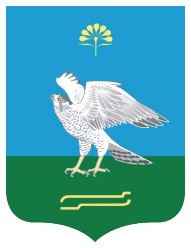 Республика БашкортостанСовет сельского поселения Зильдяровский сельсовет муниципального района Миякинский район№п/п НаименованиеЕд. измер.Сущ. на 2014г.Расчетный срок 2018г.1 23451. Численность населениятыс. чел1,9301,82. Средняя обеспеченность общей площадью жильякв.м/ чел24,8227,163. Жилищный фонд, всеготыс. кв.м4790448904Наименованиеед.показателиВодозаборы по всем видам собственности          ед.3Насосные  станции  водопровода   по  всем  видам собственностиед.2Водопроводные сети по всем видам собственности  км45,8Ветхие   сети    водопровода   по   всем   видам собственностикм27,0Электрические сети по всем видам собственности  км29,3Трансформаторные  подстанции    по   всем  видам собственностиед.20Газопроводы  км№ПотребителиРасч.срок 1Населенные пункты с населением 300 чел. и выше 150 2Население без централизованного водоснабжения 50 № п/п НаименованиеРасчетный срок Насел, чел. Норма водо-потр. л/сут Среднесу-точный расход м3/сут1 Сельское поселение: Усадебная застройка 19800 125 2475 Всего: 37280 5230 2 Неучтенные расходы 10% 523 3 Расход воды на содержание и поение скота и птиц 20% 1046 Населенные пунктыТБО, т/год ТБО, т/год ТБО, т/год Площадь полигона на расчетный срок, га Неканализованное население, человек Объемжидких нечистот, тыс. л/год Уборочная техника, шт.Уборочная техника, шт.Населенные пунктыот населения смет всего Площадь полигона на расчетный срок, га Неканализованное население, человек Объемжидких нечистот, тыс. л/год МусоровозыСпец. а/м1 2 3 4 5 6 7 89 Зильдяровский с/с 21 70 чел 651 130,2 781,2 0,469 2170 6510 11 